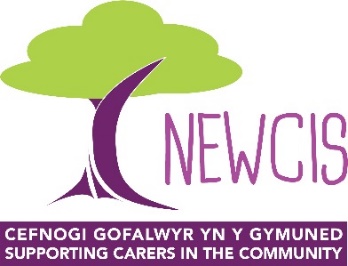 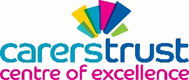 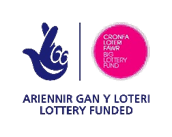 NEWCISAre looking for enthusiastic people to work with Carers within Flintshire and Denbighshire. The posts will work in partnership with the NEWCIS management team to support carers of people living with lifelong conditions or disabilities.We are looking for a person with significant experience of working with carers.   Experience of working within a multi-agency setting is also essential. Good written and verbal communication skills are required.Carer Well-Being Officers for Flintshire and Denbighshire Salary £23,166 pro rata (full or part time positions)For an application pack    Contact:    01352 752525 Email: elaine@newcis.org.ukwebsite: www.newcis.org.uk28 to 44, New Street,MOLD, Flintshire CH7 1NZClosing Date for completed applications 10.00 a.m. 23rd of March 2018  Interviews to be held on 6th of April  2018CV’s will not be acceptedThese posts are subject to an enhanced DBS check.     NEWCIS are committed to equal opportunities.